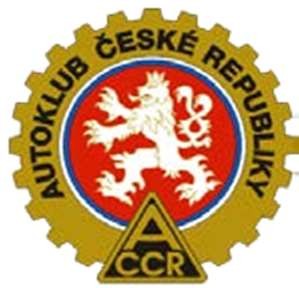 Souhrnný přehled klubuNázev klubu: Registrační číslo klubu:Prodloužení členství na rok 2022Noví členové 2022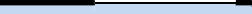 * Přílohou souhrnného přehledu klubu musí být vyplněné a podepsané přihlášky nových členů a žádost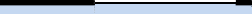 o prodloužení členství na rok 2021.V ……………………………..…….… dne ………………...……….Strana 1 z 1AUTOKLUB České republiky, Opletalova 29, 110 00, Praha 1 // www. Autoklub.czČlenství klubovéČlenství klubovéČlenství klubovéČlenství klubovéČlenství klubovéČlenství klubovéČlenství klubovéČlenství klubovéČlenství klubovéTypy členstvíTypy členstvíTypy členstvíPočet členů a částka v KčPočet členů a částka v KčPočet členů a částka v KčPočet členů a částka v KčPočet členů a částka v KčPočet členů a částka v KčTyp 011: pro osoby mladší 18 let nebo starší 60 let	Počet členů:Typ 012: základní členský poplatek	Počet členů:Typ 013: pro držitele průkazu ZTP	Počet členů:Typ 011: pro osoby mladší 18 let nebo starší 60 let	Počet členů:Typ 012: základní členský poplatek	Počet členů:Typ 013: pro držitele průkazu ZTP	Počet členů:Typ 011: pro osoby mladší 18 let nebo starší 60 let	Počet členů:Typ 012: základní členský poplatek	Počet členů:Typ 013: pro držitele průkazu ZTP	Počet členů:Typ 011: pro osoby mladší 18 let nebo starší 60 let	Počet členů:Typ 012: základní členský poplatek	Počet členů:Typ 013: pro držitele průkazu ZTP	Počet členů:Částka: Částka: Částka:Částka: Částka: Částka:Typ 011: pro osoby mladší 18 let nebo starší 60 let	Počet členů:Typ 012: základní členský poplatek	Počet členů:Typ 013: pro držitele průkazu ZTP	Počet členů:Typ 011: pro osoby mladší 18 let nebo starší 60 let	Počet členů:Typ 012: základní členský poplatek	Počet členů:Typ 013: pro držitele průkazu ZTP	Počet členů:Typ 011: pro osoby mladší 18 let nebo starší 60 let	Počet členů:Typ 012: základní členský poplatek	Počet členů:Typ 013: pro držitele průkazu ZTP	Počet členů:Typ 011: pro osoby mladší 18 let nebo starší 60 let	Počet členů:Typ 012: základní členský poplatek	Počet členů:Typ 013: pro držitele průkazu ZTP	Počet členů:Částka: Částka: Částka:Částka: Částka: Částka:Typ 011: pro osoby mladší 18 let nebo starší 60 let	Počet členů:Typ 012: základní členský poplatek	Počet členů:Typ 013: pro držitele průkazu ZTP	Počet členů:Typ 011: pro osoby mladší 18 let nebo starší 60 let	Počet členů:Typ 012: základní členský poplatek	Počet členů:Typ 013: pro držitele průkazu ZTP	Počet členů:Typ 011: pro osoby mladší 18 let nebo starší 60 let	Počet členů:Typ 012: základní členský poplatek	Počet členů:Typ 013: pro držitele průkazu ZTP	Počet členů:Typ 011: pro osoby mladší 18 let nebo starší 60 let	Počet členů:Typ 012: základní členský poplatek	Počet členů:Typ 013: pro držitele průkazu ZTP	Počet členů:Částka: Částka: Částka:Částka: Částka: Částka:Členství klubové individuálníČlenství klubové individuálníČlenství klubové individuálníČlenství klubové individuálníČlenství klubové individuálníČlenství klubové individuálníČlenství klubové individuálníČlenství klubové individuálníČlenství klubové individuálníTyp 020: Individuální klubové členství	Počet členů:Typ 020: Individuální klubové členství	Počet členů:Typ 020: Individuální klubové členství	Počet členů:Typ 020: Individuální klubové členství	Počet členů:Částka:Částka:Celkem členů:Částka celkem:Částka celkem: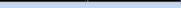 Celkem členů:Částka celkem:Částka celkem:Členství klubovéČlenství klubovéČlenství klubovéČlenství klubovéČlenství klubovéČlenství klubovéČlenství klubovéČlenství klubovéČlenství klubovéTypy členstvíTypy členstvíTypy členstvíPočet členů a částka v KčPočet členů a částka v KčPočet členů a částka v KčPočet členů a částka v KčPočet členů a částka v KčPočet členů a částka v KčTyp 011: pro osoby mladší 18 let nebo starší 60 let	Počet členů:Typ 012: základní členský poplatek	Počet členů:Typ 013: pro držitele průkazu ZTP	Počet členů:Typ 011: pro osoby mladší 18 let nebo starší 60 let	Počet členů:Typ 012: základní členský poplatek	Počet členů:Typ 013: pro držitele průkazu ZTP	Počet členů:Typ 011: pro osoby mladší 18 let nebo starší 60 let	Počet členů:Typ 012: základní členský poplatek	Počet členů:Typ 013: pro držitele průkazu ZTP	Počet členů:Typ 011: pro osoby mladší 18 let nebo starší 60 let	Počet členů:Typ 012: základní členský poplatek	Počet členů:Typ 013: pro držitele průkazu ZTP	Počet členů:Částka: Částka: Částka:Částka: Částka: Částka:Typ 011: pro osoby mladší 18 let nebo starší 60 let	Počet členů:Typ 012: základní členský poplatek	Počet členů:Typ 013: pro držitele průkazu ZTP	Počet členů:Typ 011: pro osoby mladší 18 let nebo starší 60 let	Počet členů:Typ 012: základní členský poplatek	Počet členů:Typ 013: pro držitele průkazu ZTP	Počet členů:Typ 011: pro osoby mladší 18 let nebo starší 60 let	Počet členů:Typ 012: základní členský poplatek	Počet členů:Typ 013: pro držitele průkazu ZTP	Počet členů:Typ 011: pro osoby mladší 18 let nebo starší 60 let	Počet členů:Typ 012: základní členský poplatek	Počet členů:Typ 013: pro držitele průkazu ZTP	Počet členů:Částka: Částka: Částka:Částka: Částka: Částka:Typ 011: pro osoby mladší 18 let nebo starší 60 let	Počet členů:Typ 012: základní členský poplatek	Počet členů:Typ 013: pro držitele průkazu ZTP	Počet členů:Typ 011: pro osoby mladší 18 let nebo starší 60 let	Počet členů:Typ 012: základní členský poplatek	Počet členů:Typ 013: pro držitele průkazu ZTP	Počet členů:Typ 011: pro osoby mladší 18 let nebo starší 60 let	Počet členů:Typ 012: základní členský poplatek	Počet členů:Typ 013: pro držitele průkazu ZTP	Počet členů:Typ 011: pro osoby mladší 18 let nebo starší 60 let	Počet členů:Typ 012: základní členský poplatek	Počet členů:Typ 013: pro držitele průkazu ZTP	Počet členů:Částka: Částka: Částka:Částka: Částka: Částka:Členství klubové individuálníČlenství klubové individuálníČlenství klubové individuálníČlenství klubové individuálníČlenství klubové individuálníČlenství klubové individuálníČlenství klubové individuálníČlenství klubové individuálníČlenství klubové individuálníTyp 020: Individuální klubové členství	Počet členů:Typ 020: Individuální klubové členství	Počet členů:Typ 020: Individuální klubové členství	Počet členů:Typ 020: Individuální klubové členství	Počet členů:Částka:Částka:Celkem členů:Částka celkem:Částka celkem: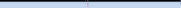 Celkem členů:Částka celkem:Částka celkem: